06.04.2021E-pasta nosaukums:Par informācijas sniegšanu masu vakcinācijas centriemE-pasta teksts:Datums skatāms laika zīmogā	Nr. 01-21.2/1913Latvijā turpinās vakcinācijas process. Tā veiksmīga norise nav iespējama bez visu iesaistīto pušu iesaistes un sadarbības iedzīvotāju interesēs. Novērtēju līdzšinējo sadarbību, tai pat laikā vēlos aicināt līdzdarboties vakcinācijas tempu līdzsvarotā nodrošināšanā arī brīžos, kad ģimenes ārsti dodas atpūtā.Informēju, ka Lieldienu brīvdienās būs atvērti liela mēroga vakcinācijas centri Rīgā, Daugavpilī, Rēzeknē, Valmierā, Jēkabpilī, Jelgavā, Liepājā, Jūrmalā un Cēsīs.Veselības ministrija sadarbībā ar vakcinācijas organizatoriem nodrošina iespēju novirzīt praksēs reģistrētos pacientus vakcinēt liela mēroga vakcinācijas centrā, ja pacients līdz šim vēl nav saņēmis gaidīto vakcīnu un gaidītāju rindā. Mūsu mērķis ir nodrošināt iespēju arī brīvdienās vakcinēt tos iedzīvotājus prioritārajās grupās, kuri pauduši vēlmi vakcinēties.Lai novirzītu pacietus, kuri atbilst atvērtajā prioritārajām grupām, uz liela mēroga vakcinācijas centru, lūdzu ģimenes ārstu praksei iespējami drīz iesniegt pielikumā pievienoto sarakstu ar paroli aizsargātā MS Excel formātā (kā aizpildīto veidlapu aizsargāt ar paroli skatīt pievienotajā dokumentā), nosūtot uz e-pastiem: nikita.trojanskis@vm.gov.lv, Evija.Nezborte@vm.gov.lv. Pie saraksta gatavošanas jāievēro šādi nosacījumus:Jānorāda, uz kādu liela mēroga vakcinācijas centru vēlaties novirzīt pacientu plūsmu;Sarakstu sagatavo pielikumā noteiktā formā;Sarakstā iekļauj tās personas, kuras jau ir piekritušas vakcinācijai un šobrīd atrodas aktīvā vakcinācijas rindā;Telefona Nr. liekam bez "+371" vai citiem kodiem. Vienkārši 8 ciparu kombinācija;Sarakstā jāiekļauj tikai pacienti no aktuālām prioritāro vakcinējamo personu grupām;Šis saraksts arī kalpos kā attiecīgā ģimenes ārsta apliecinājums, ka ārsts atbild par personas ievietošanu prioritāri vakcinējamo sarakstā.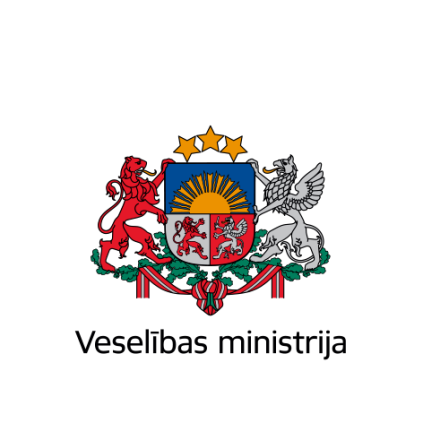 Brīvības iela 72, Rīga, LV-1011, tālr. 67876000, fakss 67876002, e-pasts vm@vm.gov.lv, www.vm.gov.lvBrīvības iela 72, Rīga, LV-1011, tālr. 67876000, fakss 67876002, e-pasts vm@vm.gov.lv, www.vm.gov.lvBrīvības iela 72, Rīga, LV-1011, tālr. 67876000, fakss 67876002, e-pasts vm@vm.gov.lv, www.vm.gov.lvRīgāRīgāRīgāPēc pievienotā sarakstaPar informācijas sniegšanuVeselības ministrs(paraksts)Daniels Pavļuts